臺南市107年度深化校園節電教育「能源公民行動方案」教師教案暨學生海報/標語/漫畫徵選計畫壹、依據：一、107-109年縣市共推住商節電行動作業要點。二、臺南市低碳校園推動計畫。三、臺南市節能減碳推廣計畫案。貳、目的：一、透過教師教案設計，落實推動並參與本市能源公民行動。二、鼓勵本市教師及學生踴躍創作，發揮創意、想像力與運用知識，將節電觀念融入校園及家庭生活。三、經由低碳知識的學習過程，啟導學生低碳的生活觀念，培養節能的行為習慣，進而運用知識思考並解決生活中的能源問題。參、辦理單位一、主辦單位：臺南市政府教育局。二、承辦單位：臺南市立南寧高中。三、協辦單位：臺南市低碳校園推動小組。肆、競賽主題一、教師組-創意能源及節能教案/教材/教具    以能源的「覺、知、行、思」教案/教材/教具製作為主題，創發能源及節電教學方法或教具。二、高、國中學生組-節能節電行動方案海報    以「公民行動方案」步驟，創發校園、社區或家庭節能節電具體可行的方案並落實行動過程，透過海報呈現且與他人分享。三、國小學生組(高年級)-節能節電標語/漫畫    可以六大生活構面(食衣住行育樂)為設計切入點，以「家庭、學校、社區、商家」思考生活具體節電節能方式為創作主題。伍、實施辦法一、教師組-創意能源及節能教案/教材/教具教案以能源的「覺、知、行、思」之相關議題為核心，進行單領域或跨領域主題式教學活動設計。參賽教師需任教本市之各級公、私立學校，每件作品參加人數最多3人，可跨校組隊參加。作品格式：A0版面直式橫書，參考格式如附件一~1。二、高、國中學生組-節能節電公民行動方案海報參賽學生需就讀本市之各級公、私立學校，每隊人數至少3人(不可跨校)，每人限送1件作品參賽，以校為單位繳交作品。報名者若有跨年段者混齡參加者，以該組成員中最高年段者為報名組別。例如：該隊成員中有高中、國中成員混合組成，則該隊需報名參加高中組。作品須有指導老師，至多2位。參賽作品，就行動方案四大步驟：1.說明問題、2.檢視得以解決問題的各項可行政策、3.提出我方公共政策議案、4.擬定行動計畫，加以實作，並製作四大步驟海報。作品規格：參考格式如附件一~1。作品繳交內容：三、國小學生組(高年級)-節能節電標語/漫畫每位學生限送1件作品參賽，每件作品限報1位參賽學生及1位指導老師，以校為單位繳交作品。作品規格：1.以自行手繪之方式進行標語/漫畫創作，作品使用素材不限，惟盡量以符合環保為佳。2.大小為四開(54.5cm×39.3cm)1張，橫、直式不拘，單面平面設計。3.背面右下角需實貼報名表。參賽作品分普通班高年級、美術班高年級兩個組別。四、其他本項比賽送件作品恕不退稿，得獎作品須無條件授權臺南市政府教育局擁有重製及出版之權利。參賽作品凡在其他單位已獲獎項者，不得重複參加徵選，一經察覺即取消其獲獎資格。作品如係抄襲他人作品或有妨害他人著作權者，除自負法律責任外，並取消獲獎資格，所領取之獎勵應無條件繳回。陸、收件日期及地點截止日期：即日起至107年10月31日（星期三）截止，郵戳為憑。收件地點：臺南市立南寧高級中學學務處湯宜婷組長收。(地址：702臺南市南區萬年路167號，連絡電話06-2622458分機16)。柒、評選標準一、教師組-創意能源及節能教案/教材/教具教案內容（60%）：應包含設計理念、教材架構、活動內容等。成果呈現（40%）：含照片及說明、課程（活動）評量、教學（活                       動）省思等。二、高、國中學生組-節能節電公民行動方案海報作品之重要性(10%)：界定問題之說明。作品之論證性(25%)：可行政策之研究。作品之可行性(25%)：我方政策之提出。作品之影響性(30%)：行動方案之擬訂或實施。作品之整體表現(10%)：整體評估。三、國小學生組(高年級)-節能節電標語/漫畫主題表現(30%)圖文表現(30%)設計與編排(20%)具獨創性、充分發揮個人巧思(20%)捌、獎勵方式一、各組均錄取第一名1位、第二名1位、第三名1位、佳作若干位(以不             超過參賽的總件數的1/5為限)。二、各組評選名次、名額及獎勵方式如下：教師組-創意能源及節能教案/教材/教具1.第一名：1名，本市教育局獎狀及禮卷3000元。2.第二名：1名，本市教育局獎狀及禮卷2000元。3.第三名：1名，本市教育局獎狀及禮卷1000元。4.佳作：若干名，頒發本市教育局獎狀乙幀。5.以上各項得獎件數，將視參賽件數之數量及素質增減。高、國中學生組-節能節電公民行動方案海報1.第一名：1名，本市教育局獎狀及禮卷2000元。2.第二名：1名，本市教育局獎狀及禮卷1000元。3.第三名：1名，本市教育局獎狀及禮卷500元。4.佳作：若干名，頒發本市教育局獎狀乙幀。5.以上各項得獎件數，將視參賽件數之數量及素質增減。6.指導教師獎勵原則：指導學生獲第一名者嘉獎2次，獲第二、三名者嘉獎1次，獲佳作者頒發獎狀乙張。同一組別，同一位教師同時指導數位學生皆入選時，採最高額度獎勵1次；不同組別，分別獎勵，但最多累計至記功一次。代（理）課及實習教師指導學生參賽獲佳作以上者頒予獎狀乙張。國小學生組(高年級)-節能節電標語/漫畫海報1.第一名：美術班、普通班各取1名，本市教育局獎狀及禮卷1000元。2.第二名：美術班、普通班各取1名，本市教育局獎狀及禮卷600元。3.第三名：美術班、普通班各取1名，本市教育局獎狀及禮卷300元。4.佳作：若干名，頒發本市教育局獎狀乙幀。5.以上各項得獎件數，將視參賽件數之數量及素質增減。6.指導教師獎勵原則：指導學生獲第一名者嘉獎2次，獲第二、三名者嘉獎1次，獲佳作者頒發獎狀乙張。同一組別，同一位教師同時指導數位學生皆入選時，採最高額度獎勵1次；不同組別，分別獎勵，但最多累計至記功一次。代（理）課及實習教師指導學生參賽獲佳作以上者頒予獎狀乙張。捌、經費來源：由經濟部補助經費項下支應。玖、獎勵：辦理本計畫有功人員依「臺南市立高級中等以下學校教職員獎懲案件作業  規定」辦理敘獎。壹拾、本計畫經同意後實施，修正時亦同。附件一~1：參考格式臺南市107年度深化校園節電教育                                  「能源公民行動方案」教師教案/國高中學生海報/設計格式說明海報格式A0 size (可用PowerPoint 或Impress軟體自行編輯，「版面設定」自訂寬84.1CM、高118.9CM) 。標頭區塊至少包含教案名稱、學校名稱、指導老師、作者姓名。儘量以圖表方式呈現，文字重點簡要清楚。圖檔解析度至少300dpi以上。請繳交可供編輯檔案(例如*.ppt、*.pptx、*.odp等) 和 PDF檔(請先自行轉PDF檔避免圖表和特殊字體格式跑掉)各1份。美編請自行處理；得獎海報輸出及佈置由主辦單位負責。參考範例如下或至https://goo.gl/QvFim5 下載。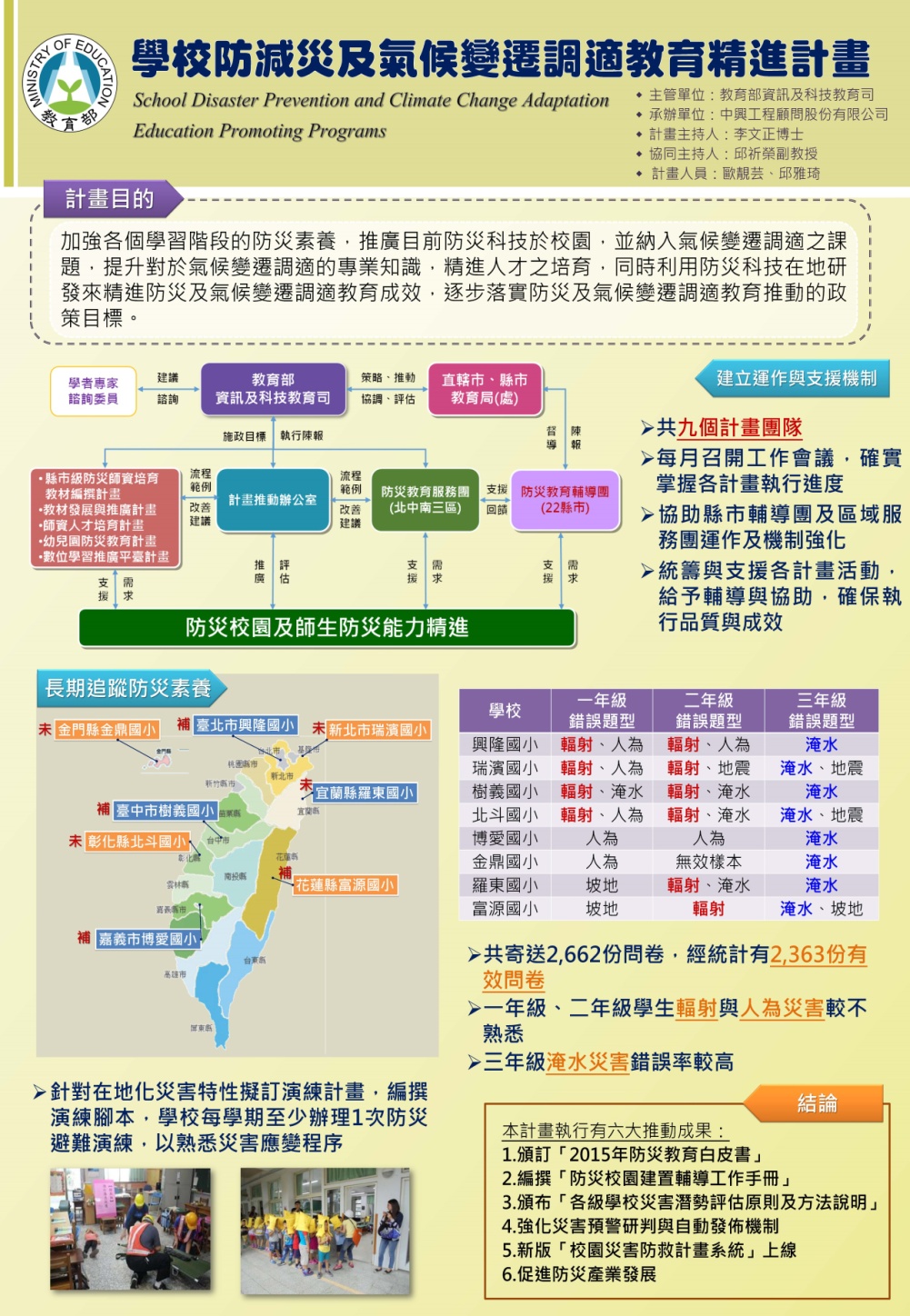 附件一~2：教師教案/教具/教材設計報名表臺南市107年度深化校園節電教育                                  「能源公民行動方案」教師教案/教具/教材設計報  名  表備註：參賽人英文姓名請依照下列規則書寫(姓及名第一字為大寫字母，餘為小寫)，如：Tsai Yi-yung。附件二：送件清冊臺南市107年度深化校園節電教育                           「節能節電公民行動方案海報」送件清冊承辦人                    單位主任                校長備註：參賽學生及指導老師均須填寫中、英文姓名。英文姓名請依照下列規則書寫，如：Tsai Tzu-yi。本表若不足，請自行延伸。請將本清冊核章正本、電子檔(請燒錄於參賽作品光碟片內)，送至南寧高中學務處湯宜婷老師收。附件三：送件清冊臺南市107年度深化校園節電教育                           國小學生組(高年級)節能節電標語/漫畫海報徵選送件清冊 <以校為單位，若學校有美術班作品，請分組別填寫，每組別1張>承辦人                    單位主任                校長備註：參賽學生及指導老師均須填寫中、英文姓名。英文姓名請依照下列規則書寫，如：Tsai Tzu-yi。本表若不足，請自行延伸。請將本清冊核章正本、電子檔(請燒錄於光碟片內)，併同學生作品送至南寧高中學務處湯宜婷老師收。附件四：國小學生組-節能節電標語/漫畫海報報名表      請實貼於作品背面右下角附件五                                                送件清冊編號：___附件六                                               送件清冊編號：___繳交項目繳交項目說明備註1教案/教材/教具設計理念及實施成果海報電子檔光碟一片(封面註明服務單位、姓名、作品名稱，內含海報電子檔)附件一~12報名表紙本一式，電子檔一份                    (併同附在上述作品光碟內)附件一~23授權書紙本一式附件五4切結書紙本一式附件六繳交項目繳交項目說明備註1競賽送件清冊(以校為單位)紙本一式                  電子檔一份                    (併同附在下述作品光碟內)附件二2公民行動方案海報電子檔光碟一片1.封面註明學校，以校為單位，將參賽電子檔彙集成同一片光碟送件。2.各電子檔依學校名-送件清冊編號-學生姓名命名，例如(大同國小-2-小丸子、花輪)。附件一~14授權書紙本 (每案1份)附件五5切結書紙本 (每案1份)附件六繳交項目繳交項目說明備註1競賽送件清冊紙本一式光碟一片(清冊電子檔)                    附件三2參賽作品四開大小(每案1張)3報名表實貼於作品背面右下角   附件四4授權書紙本 (每案1份)附件五5切結書紙本 (每案1份)附件六作者1（代表人）中文名:英文名:服務單位/職稱作者2中文名:英文名:服務單位/職稱作者3中文名:英文名:服務單位/職稱代表人聯絡電話公：私：手機：E-mail備    註校名            區               國(高)中            區               國(高)中            區               國(高)中聯絡資料承辦人姓名/職稱：聯絡電話：(請填負責業務或可諮詢問題人員電話)承辦人姓名/職稱：聯絡電話：(請填負責業務或可諮詢問題人員電話)承辦人姓名/職稱：聯絡電話：(請填負責業務或可諮詢問題人員電話)編號方案名稱學生姓名指導老師(請註明正式或代理、實習教師)1學生1中文：英文：學生2中文：英文：(以此類推)中文：英文：2校名                  區                  國(中)小                  區                  國(中)小                  區                  國(中)小聯絡資料承辦人姓名/職稱：聯絡電話：(請填負責業務或可諮詢問題人員電話)承辦人姓名/職稱：聯絡電話：(請填負責業務或可諮詢問題人員電話)承辦人姓名/職稱：聯絡電話：(請填負責業務或可諮詢問題人員電話)組別□普通班 高年級□美術班 高年級□普通班 高年級□美術班 高年級□普通班 高年級□美術班 高年級編號作品名稱學生姓名指導老師(請註明正式或代理、實習教師)1中文：英文：中文：英文：2中文：英文：中文：英文：編號：(請依送件清冊填寫)編號：(請依送件清冊填寫)學校：學校：組別： □普通班 高年級              □美術班 高年級組別： □普通班 高年級              □美術班 高年級作品名稱參賽學生姓名____年____班 (中文)　　　　               (英文）　　　　　　　　　　　指導老師姓名(□正式教師　□代理教師) (中文)　　　　                (英文）　　　　　　　　　　　臺南市107年度深化校園節電教育「能源公民行動方案」教師教案暨學生海報/標語/漫畫徵選作 品 授 權 書本人                    等同意具有著作財產權之（共同）作品                                        授權臺南市政府教育局，不限地域、時間與次數，得無償以印刷、光碟或數位化等各種方式，重製後展示、發行或上載網路，且不對臺南市政府教育局行使著作人格權。臺南市107年度深化校園節電教育「能源公民行動方案」教師教案暨學生海報/標語/漫畫徵選作 品 授 權 書本人                    等同意具有著作財產權之（共同）作品                                        授權臺南市政府教育局，不限地域、時間與次數，得無償以印刷、光碟或數位化等各種方式，重製後展示、發行或上載網路，且不對臺南市政府教育局行使著作人格權。臺南市107年度深化校園節電教育「能源公民行動方案」教師教案暨學生海報/標語/漫畫徵選作 品 授 權 書本人                    等同意具有著作財產權之（共同）作品                                        授權臺南市政府教育局，不限地域、時間與次數，得無償以印刷、光碟或數位化等各種方式，重製後展示、發行或上載網路，且不對臺南市政府教育局行使著作人格權。授權人代表服務單位/姓名：簽名身份證字號：中華民國 107 年   月   日中華民國 107 年   月   日中華民國 107 年   月   日臺南市107年度深化校園節電教育「能源公民行動方案」教師教案暨學生海報/標語/漫畫徵選切  結  書立切結書人（代表人）                  等所著______________________________________________ 確係本人等所創作，未違反智慧財產權之相關規定，且未有參賽獲獎紀錄，如有不實，即取消參選及得獎資格，本人等無任何異議，並願負法律之責任。  此  致臺南市政府臺南市107年度深化校園節電教育「能源公民行動方案」教師教案暨學生海報/標語/漫畫徵選切  結  書立切結書人（代表人）                  等所著______________________________________________ 確係本人等所創作，未違反智慧財產權之相關規定，且未有參賽獲獎紀錄，如有不實，即取消參選及得獎資格，本人等無任何異議，並願負法律之責任。  此  致臺南市政府臺南市107年度深化校園節電教育「能源公民行動方案」教師教案暨學生海報/標語/漫畫徵選切  結  書立切結書人（代表人）                  等所著______________________________________________ 確係本人等所創作，未違反智慧財產權之相關規定，且未有參賽獲獎紀錄，如有不實，即取消參選及得獎資格，本人等無任何異議，並願負法律之責任。  此  致臺南市政府立切結書人：（共同作者1）身份證字號：簽名共同作者2：身份證字號：簽名共同作者3：身份證字號：簽名中華民國 107 年    月    日中華民國 107 年    月    日中華民國 107 年    月    日